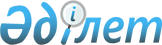 Бурабай аудандық мәслихатының 2023 жылғы 26 желтоқсандағы № 8С-12/15 "2024-2026 жылдарға арналған Бурабай ауданының Абылайхан ауылдық округінің бюджеті туралы" шешіміне өзгерістер мен толықтыру енгізу туралыАқмола облысы Бурабай аудандық мәслихатының 2024 жылғы 6 наурыздағы № 8С-14/2 шешімі
      Бурабай аудандық мәслихаты ШЕШІМ ҚАБЫЛДАДЫ:
      1. Бурабай аудандық маслихатының "2024-2026 жылдарға арналған Бурабай ауданының Абылайхан ауылдық округінің бюджеті туралы" 2023 жылғы 26 желтоқсандағы № 8С-12/15 (нормативтік құқықтық актілерді мемлекеттік тіркеу тізілімінде № 192092 болып тіркелген) шешіміне келесi өзгерістер мен толықтыру енгізілсін:
      1-тармақ жаңа редакцияда жазылсын:
      "1. 2024-2026 жылдарға арналған Бурабай ауданының Абылайхан ауылдық округінің бюджеті тиісінше 1, 2 және 3-қосымшаларға сәйкес, оның ішінде 2024 жылға мынадай көлемдерде бекітілсін:
      1) кірістер – 66390,0 мың теңге, оның ішінде:
      салықтық түсімдер – 10509,0 мың теңге;
      салықтық емес түсімдер – 0,0 мың теңге;
      негізгі капиталды сатудан түсетін түсімдер – 0,0 мың теңге;
      трансферттердің түсімдері – 55881,0 мың теңге;
      2) шығындар – 139082,6 мың теңге;
      3) таза бюджеттік кредиттеу – 0,0 мың теңге, оның ішінде:
      бюджеттік кредиттер – 0,0 мың теңге;
      бюджеттік кредиттерді өтеу – 0,0 мың теңге;
      4) қаржы активтерімен операциялар бойынша сальдо – 0,0 мың теңге, оның ішінде:
      қаржы активтерін сатып алу – 0,0 мың теңге;
      мемлекеттің қаржы активтерін сатудан түсімдер – 0,0 мың теңге;
      5) бюджет тапшылығы (профициті) – -72692,6 мың теңге;
      6) бюджеттің тапшылығын қаржыландыру (профицитін пайдалану) – 72692,6 мың теңге.";
      Бурабай аудандық мәслихатының көрсетілген шешімінің 1-қосымшасы осы шешімнің қосымшасына сәйкес жаңа редакцияда жазылсын;
      келесі мазмұндағы 4-1-тармағымен толықтырылсын:
      "4-1. Аудан бюджетінен қаржыландырылатын ұйымдардың жүргізушілеріне лауазымдық жалақысының 100 %-на дейінгі мөлшерде ынталандырушы үстемеақылар қарастырылсын.".
      2. Осы шешiм 2024 жылдың 1 қаңтарынан бастап қолданысқа енгізіледі. 2024 жылға арналған Абылайхан ауылдық округінің бюджеті
					© 2012. Қазақстан Республикасы Әділет министрлігінің «Қазақстан Республикасының Заңнама және құқықтық ақпарат институты» ШЖҚ РМК
				
      Бурабай аудандық мәслихатының төрағасы

М.Нұрпанова
Бурабай аудандық
маслихатының
2024 жылғы 6 наурыздағы
№ 8С-14/2 шешіміне
қосымшаБурабай аудандық
маслихатының
2023 жылғы 26 желтоқсандағы
№ 8С-12/15 шешіміне
1-қосымша
Санаты
Санаты
Санаты
Санаты
Сома,
мың теңге
Сыныбы
Сыныбы
Сыныбы
Сома,
мың теңге
Кіші сыныбы
Кіші сыныбы
Сома,
мың теңге
Атауы
Сома,
мың теңге
1
2
3
4
5
 I. Кірістер
66390,0
1
Салықтық түсімдер
10509,0
01
Табыс салығы
2151,0
2
Жеке табыс салығы
2151,0
04
Меншiкке салынатын салықтар
7981,0
1
Мүлікке салынатын салықтар
866,0
3
жер салығы
379,0
4
Көлiк құралдарына салынатын салық 
6553,0
5
Бірыңғай жер салығы
183,0
05
Жер учаскелерін пайдаланғаны үшін төлем
377,0
15
Жер учаскелерін пайдаланғаны үшін төлем
377,0
2
Салықтық емес түсімдер
0,0
3
Негізгі капиталды сатудан түсетін түсімдер
0,0
4
Трансферттердің түсімдері
55881,0
02
Мемлекеттік басқарудың жоғары тұрған органдарынан түсетін трансферттер
55881,0
3
Аудандық (облыстық маңызы бар қала) бюджеттен түсетін трансферттер
55881,0
Функционалдық топ
Функционалдық топ
Функционалдық топ
Функционалдық топ
сома,
мың теңге
Бюджеттік бағдарлама әкімшісі
Бюджеттік бағдарлама әкімшісі
Бюджеттік бағдарлама әкімшісі
сома,
мың теңге
Бағдарлама
Бағдарлама
сома,
мың теңге
Атауы
сома,
мың теңге
1
2
3
4
5
II. Шығындар
139082,6
1
Жалпы сипаттағы мемлекеттік қызметтер
32191,2
124
Аудандық маңызы бар қала, ауыл, кент, ауылдық округ әкімінің аппараты
32191,2
001
Аудандық маңызы бар қала, ауыл, кент, ауылдық округ әкімінің қызметін қамтамасыз ету жөніндегі қызметтер
30869,9
022
Мемлекеттік мекеменің күрделі шығындары
1321,3
07
Тұрғын үй-коммуналдық шаруашылық
6247,2
124
Аудандық маңызы бар қала, ауыл, кент, ауылдық округ әкімінің аппараты
6247,2
008
Тұрғын үй көшелерін жарықтандыру
5763,2
009
Елді мекендердің санитариясын қамтамасыз ету
84,0
011
Елді мекендерді абаттандыру және көгалдандыру
400,0
12
Көлік және коммуникация
3211,0
124
Аудандық маңызы бар қала, ауыл, кент, ауылдық округ әкімінің аппараты
3211,0
013
Аудандық маңызы бар қалаларда, ауылдарда, кенттерде, ауылдық округтерде автомобиль жолдарының жұмыс істеуін қамтамасыз ету
3211,0
13
Өзгелері
32921,0
124
Аудандық маңызы бар қала, ауыл, кент, ауылдық округ әкімінің аппараты
32921,0
057
"Ауыл-Ел бесігі" жобасы шеңберінде ауылдық елді мекендердегі әлеуметтік және инженерлік инфрақұрылым бойынша іс-шараларды іске асыру
32921,0
15
Трансферттер
64512,2
124
Аудандық маңызы бар қала, ауыл, кент, ауылдық округ әкімінің аппараты
64512,2
048
Пайдаланылмаған (толық пайдаланылмаған) нысаналы трансферттерді қайтару
64512,2
III. Таза бюджеттiк кредиттеу 
0,0
Бюджеттік кредиттер
0,0
Бюджеттік кредиттерді өтеу
0,0
IV. Қаржы активтерiмен операциялар бойынша сальдо 
0,0
Қаржы активтерін сатып алу
0,0
Мемлекеттің қаржы активтерін сатудан түсетін түсімдер 
0,0
V. Бюджет тапшылығы (профициті)
-72692,6
VI. Бюджеттің тапшылығын қаржыландыру (профицитін пайдалану)
72692,6